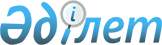 Об установлении ограничительных мероприятий на территории Звездного сельского округа
					
			Утративший силу
			
			
		
					Постановление акимата Осакаровского района Карагандинской области от 5 марта 2013 года N 12/01. Зарегистрировано Департаментом юстиции Карагандинской области 29 марта 2013 года N 2272. Утратило силу постановлением Осакаровского районного акимата Карагандинской области от 22 апреля 2013 года N 21/01      Сноска. Утратило силу постановлением Осакаровского районного акимата Карагандинской области от 22.04.2013 N 21/01.

      В соответствии с подпунктом 9) пункта 2 статьи 10 Закона Республики Казахстан от 10 июля 2002 года "О ветеринарии", подпунктом 18) пункта 1 статьи 31 Закона Республики Казахстан от 23 января 2001 года "О местном государственном управлении и самоуправлении в Республике Казахстан" и постановлением Правительства Республики Казахстан от 28 апреля 2003 года N 407 "Об утверждении нормативных правовых актов в области ветеринарии", акимат района ПОСТАНОВЛЯЕТ:



      1. В связи с особо опасной болезнью животных (бешенство), установить ограничительные мероприятия по бешенству на территории Звездного сельского округа.



      2. Владельцам животных принять меры по исполнению ограничительных мероприятий согласно требований, предусмотренных постановлением Правительства Республики Казахстан от 28 апреля 2003 года N 407 "Об утверждении нормативных правовых актов в области ветеринарии".



      3. Государственному учреждению "Отдел сельского хозяйства и ветеринарии Осакаровского района" в целях недопущения распространения заразного заболевания животных (бешенство), достижения ветеринарно-санитарного благополучия в эпизоотическом очаге и неблагополучном пункте, провести необходимые ветеринарно-санитарные мероприятия, установленные статьей 26 Закона Республики Казахстан от 10 июля 2002 года "О ветеринарии".



      4. Рекомендовать начальнику государственного учреждения "Осакаровская районная территориальная инспекция Комитета ветеринарного контроля и надзора Министерства сельского хозяйства Республики Казахстан" Оспанову Галыму Хамиевичу (по согласованию) обеспечить выполнение ограничительных мероприятий, предусмотренных статьей 26 Закона Республики Казахстан от 10 июля 2002 года "О ветеринарии".



      5. Контроль за выполнением данного постановления возложить на заместителя акима района Кобжанова Нуркена Сайфиддиновича.



      6. Настоящее постановление вводится в действие со дня его первого официального опубликования.      Аким Осакаровского района                  С. Аймаков      СОГЛАСОВАНО      Начальник государственного учреждения

      "Осакаровская районная территориальная

      инспекция Комитета ветеринарного

      контроля и надзора Министерства сельского

      хозяйства Республики Казахстан"

      Г. Оспанов

      5 марта 2013 год
					© 2012. РГП на ПХВ «Институт законодательства и правовой информации Республики Казахстан» Министерства юстиции Республики Казахстан
				